Figure A: High-level Workflow of the UCSD Regulatory Environment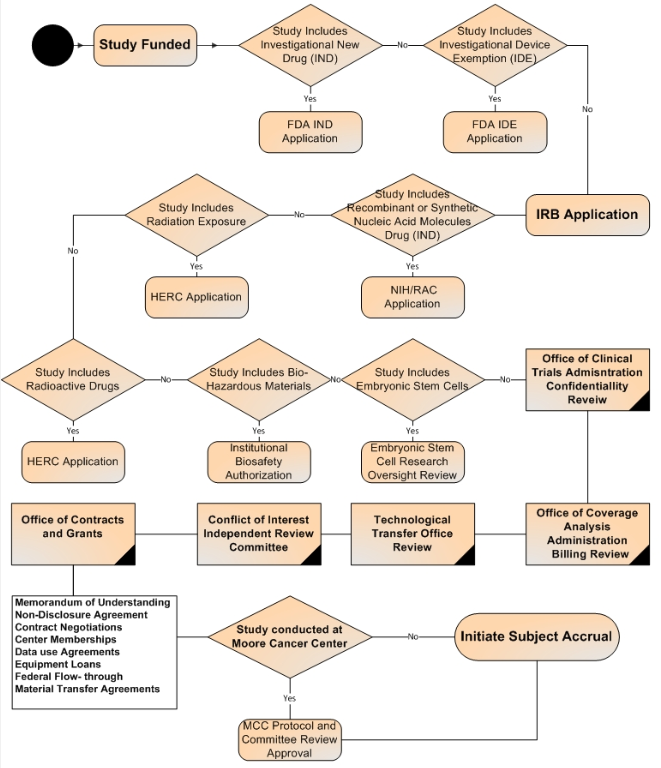 Figure B: Simplified Workflow Travel lanes Diagram of UCSD IRB, Office of Coverage Analysis and Office of Contracts and Grants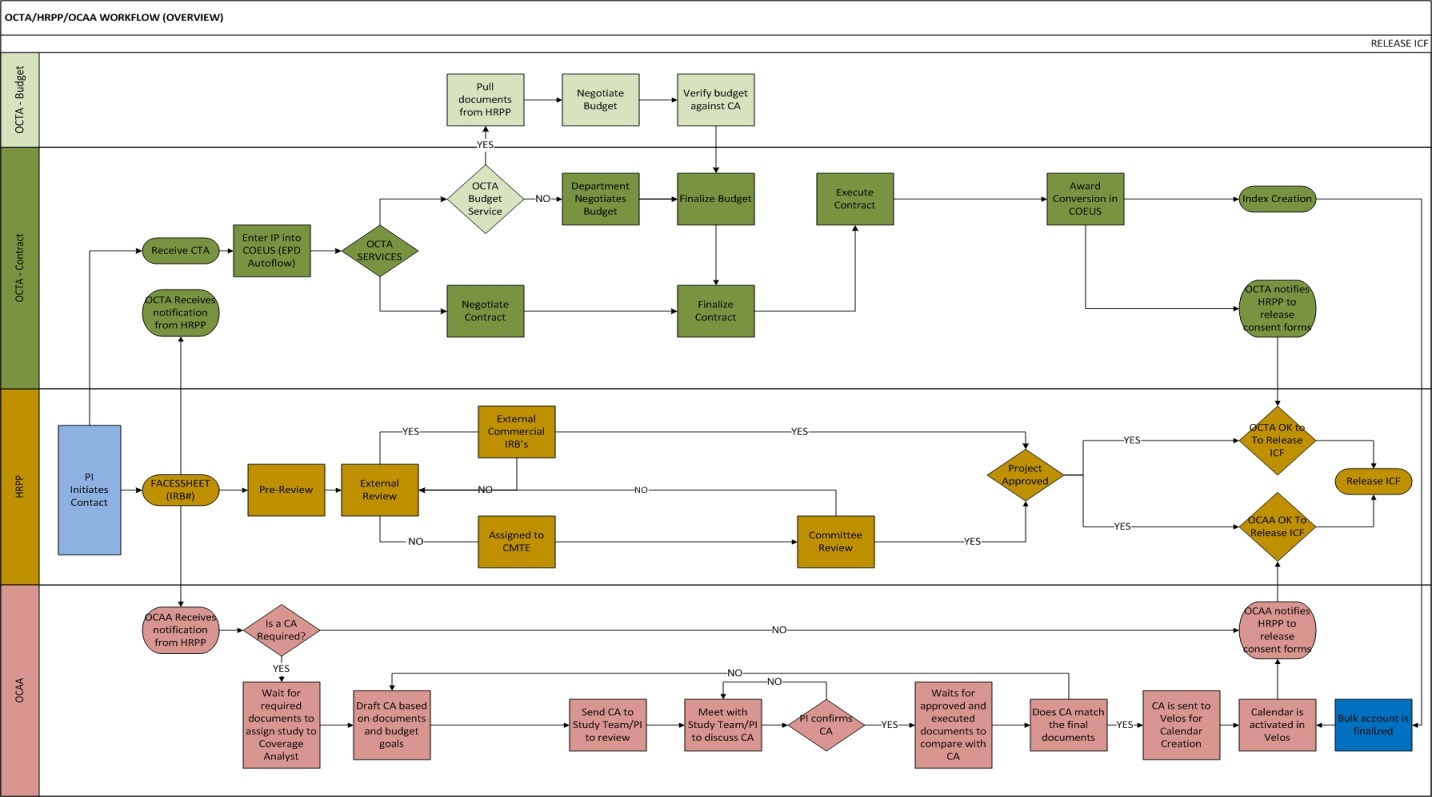 Table CTable Showing Relationship between Number of Protocols per FTE Analyst and Time Required to receive IRB ApprovalFigure D: Statistically Significant Differences in Approval Times Between IRB Committees for Phase III Multi-Site Clinical Trials. Additional training for the outlier committee improved performance and decreased the differences compared with other committees. Figure E: Statistically Significant Relationship Between Number of Study Arms and Time to Complete Coverage Analysis. Coverage analysis for studies with multiple arms requires substantially more time. YearFTE AnalystsRatio of Protocols to FTE’sMedian Days Administrative ReviewMedian Days Committee ReviewMedian Days to Approval (Interquartile)20131769:1135075 (42/122)20141766:1144070 (43/112)20151770:1194788 (56/140)20161772:1254886 (53/126)